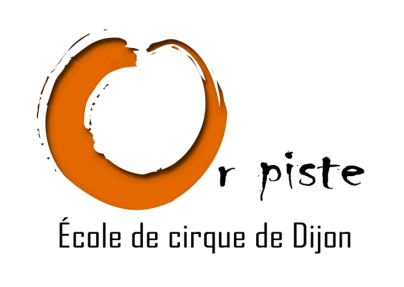 Fiche d’inscription Nom : ……………………………………………  prénom : ………………………………………Adresse : …………………………………………………………………………………………………..Ville :………………………………………..     Code postal : ……………………………………..Date de naissance : …………………………………………………..    Mail :……………………………………………………@…….…………….….   Coordonnées de la personne à prévenir en cas d’urgence : Nom :…………………………………………Tél : fixe : …………………………………………….  Mobile : …………………………………………..Stage ouvert à 15 stagiaires maximum.Autorisation parentale si mineur : 	Je soussigné(e) ………………………….. responsable légal de ……………………………, l’autorise à participer au stage jeu d’acteur et technique de cirque du 22 au 26 février 2016 de 14h à 16h30 au cercle laïque Dijonnais 3 rue des fleurs à Dijon.	□	Je l’autorise à quitter seul(e) le du lieu de stage.	□	Je ne l’autorise pas à quitter seul(e) le du lieu du stage.	Règlement par chèque à l’ordre de « Or Piste ».Date : 							Signature du responsable légal : 